                PROPOSIÇÕES 02 - Vereador Fabio Porto Martins                INDICAÇÃO – 09/2021Indico ao Excelentíssimo Senhor Prefeito Municipal, nos termos regimentais e ouvido o plenário, que haja uma maior divulgação da Lei Municipal 4.814 de 09 de setembro de 2020, que trata sobre a Política Municipal de Proteção dos Direitos da Pessoa com Transtorno do Espectro Autista.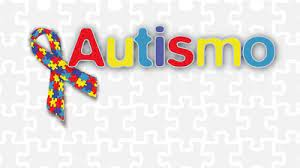                                                MENSAGEM JUSTIFICATIVA:Senhor Presidente:                                                                          Senhores Vereadores:          A presente indicação tem como objetivo dar publicidade a Lei Municipal 4.814 de 09 de setembro de 2020, que trata sobre a Política Municipal de   Proteção dos Direitos da Pessoa com Transtorno do Espectro Autista. No dia 02 de abril comemora-se o dia do autista inclusive a data está inserida no calendário de eventos do município, assim sugiro que seja feito um trabalho junto as mídias da prefeitura para divulgação e conhecimento.                                                            Atenciosamente,                                          Bom Retiro do Sul, 30 de março de 2021.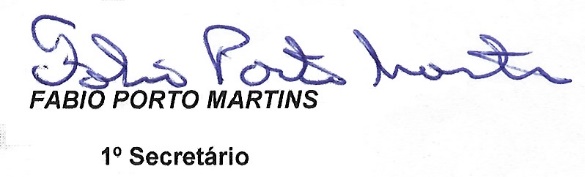 